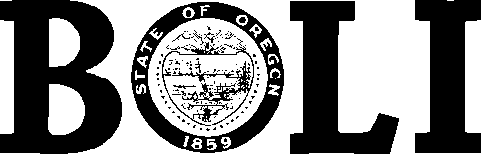 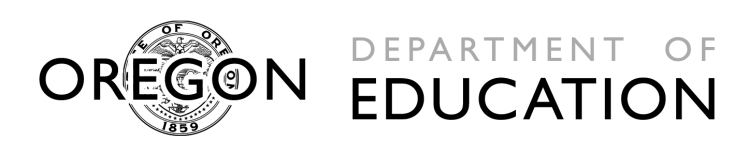 For immediate releaseJanuary 12, 2016Contact:	 Charlie Burr, BOLI, (971) 673-0788                              	 Crystal Greene, ODE, (503) 947-5650Oregon expands career readiness with $9 million investment in hands-on learning for 142 schools“A skilled workforce is the foundation of a healthy economy,” says AvakianPORTLAND, OR—One hundred and forty two Oregon middle schools and high schools – serving more than 85,000 students – have secured career readiness grants totaling $9 million, Labor Commissioner Brad Avakian and Deputy Superintendent of Public Instruction Salam Noor announced today.   The CTE Revitalization Grant funds will serve diverse communities around the state with programs focused on advanced manufacturing, engineering, agricultural science, app development, robotics, tourism, forestry, home renovation and health care.“A skilled workforce is the foundation of a healthy economy,” said Labor Commissioner Brad Avakian. “Today’s grants will give more Oregon students access to the hands-on learning and skills training that they need to succeed. The grant fund takes a bottom-up approach so that the career readiness investment matches the greatest need in high-wage, high-growth fields.”In total, the 25 grants will leverage additional funds from 277 local business and community partners.   “These grants will help more students prepare for college and career,” said Deputy Superintendent Salam Noor. "I’m very pleased to see the ongoing expansion of hands-on, applied learning to more schools around the state. These programs are good for students, good for businesses, and good for local communities.”Graduation rates for students in CTE programs are near 90 percent, according to the National Association of State Directors of Career Technical Education Consortium.    The grants build on earlier investments by the Oregon Legislature in 2011, 2013 and 2014 totaling $14 million. The CTE Revitalization Advisory Committee – comprised of representatives from organized labor, trade organizations, education and Oregon’s energy and business community – reviewed 73 applications totaling $24.5 million in requests. The committee prioritized applications based on geographic diversity, community partnerships, and programs that lead to high-wage, high-demand occupations, especially for historically underserved students.A map of grant-funded programs can be found here. A diverse coalition of advocates will seek to refill and expand the grant fund during the 2017 Oregon legislative session as part of the larger effort to ensure that every middle school and high school has access to high-quality and engaging CTE programs. The Oregon Department of Education (ODE) and Bureau of Labor and Industries (BOLI) jointly appoint the Career and Technical Education Revitalization Advisory Committee. Additional information on grant criteria and additional summaries of the projects selected for this round of funding can be found online here.###District/School/ESDProgram Name   AwardBaker Technical Institute, Baker School District 5JBaker Technical Welding Proposal$330,930.00Astoria School DistrictClatsop County CTE Center$305,469.00David Douglas School DistrictProject LAB (Learning Aligned with Business$390,745.00Elgin School DistrictFabricating Quality Careers in Agriculture$378,426.00Gaston Junior/Senior High SchoolDream, Plan, Build Gaston$360,478.00Harney School District #3Harney Frontier Schools CTE Revitalization$368,382.00Henley High SchoolRevitalizing CTE in Klamath County$390,605.00Hillsboro School DistrictHillsboro Manufacturing Training and Learning Center$385,188.00La Grande School District, La Grande High SchoolReal Science Creating Real Industry Skills in CTE$379,852.00Malheur Educational School DistrictTreasure Valley Tech$488,432.00McMinnville School DistrictProtective Services Career Pathway Project$146,796.00Heppner High SchoolMorrow County Welding and Manufacturing Project$390,745.00Pendleton School DistrictPendleton Technology and Trade Center$390,745.00Redmond High SchoolBuilding the Hub of Entrepreneurship: Innovation and Ideation at Redmond High School$231,700.00Roseburg High SchoolRoseburg High CTE Revitalization – Skills for the 21st Century$358,909.00Sabin-Schellenberg Professional Technical CenterEquitable Opportunities in Emerging Technology$323,884.00Scio High SchoolScio CTE Expansion$383,052.00South Coast Educational School DistrictSouth Coast Healthcare Pathway Program$418,488.00Southern Oregon Educational School DistrictManufacturing by Design$488,432.00St. Helens School District #502Renovations and Remodeling$380,197.00Sunset High SchoolSunset High School Engineering Pathway$325,642.00Tigard-Tualatin School DistrictTigard-Tualatin Manufacturing CTE Program of Study$385,215.00Waldport High School, Lincoln County School District Full S.T.E.A.M. Ahead$384,735.00Willamina School DistrictCollege and Career-Ready: CTE Revitalization Grant$390,745.00Yamhill Carlton High SchoolYamhill Carlton Career Academy$222,208.00